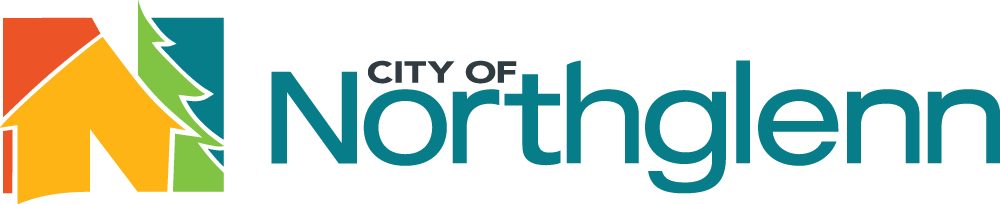 Campaign Finance Complaint FormComplaints must specifically identify a violation of Colorado Constitution Article XXVIII, the Fair Campaign Practices Act, or Secretary of State Campaign and Political Rules, and allege specific facts to support a legal and factual basis for the complaint.Complainant’s Signature:	   Date:  	Complainant’s Information – Information about the person or entity filing the complaintComplainant’s Information – Information about the person or entity filing the complaintComplainant’s Information – Information about the person or entity filing the complaintFull Name:         Full Name:         Full Name:         Mailing Address:      Mailing Address:      Mailing Address:      Email Address:Email Address:Email Address:Home Phone:     Cell Phone:    Cell Phone:    Respondent’s Information – Information about the person or entity alleged to have committed the violationRespondent’s Information – Information about the person or entity alleged to have committed the violationRespondent’s Information – Information about the person or entity alleged to have committed the violationFull Name:         Full Name:         Full Name:         Mailing Address:      Mailing Address:      Mailing Address:      Email Address:Email Address:Phone:Elected office/ballot question involved:    Elected office/ballot question involved:    Elected office/ballot question involved:    Provide a description of the alleged violation. State all facts as specifically as possible. Attach additional pages, if necessary. Provide a description of the alleged violation. State all facts as specifically as possible. Attach additional pages, if necessary. Provide a description of the alleged violation. State all facts as specifically as possible. Attach additional pages, if necessary. Provide the names, addresses, and contact information of potential witnesses, if known:Provide the names, addresses, and contact information of potential witnesses, if known:Provide the names, addresses, and contact information of potential witnesses, if known:Attach copies of evidence and documentation (e-mails, letters, mailers, photos, etc.) supporting the alleged violation.Attach copies of evidence and documentation (e-mails, letters, mailers, photos, etc.) supporting the alleged violation.Attach copies of evidence and documentation (e-mails, letters, mailers, photos, etc.) supporting the alleged violation.